②フォレストマスター ステップアップ研修参加申込書令和2年度から令和4年度にフォレストマスター登録をされた方が対象となります。12月8日(金)締切※定員（約20名）になり次第締め切りとさせていただきますのでお早めのお申込みをお願いします。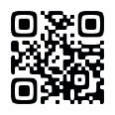 住所〒連絡先TEL：　　　　　　　　　　　　　FAX：メール